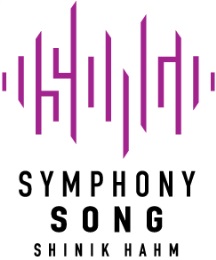 함신익과 심포니 송 오디션 지원서*문의: 심포니송 사무국 02)549-0947 또는 이메일 song5490947@naver.com사   진(반명함판3cm*4cm)(최근 3개월 이내에 촬영한 사진 부착)파트사   진(반명함판3cm*4cm)(최근 3개월 이내에 촬영한 사진 부착)성  명(국문)(영문)사   진(반명함판3cm*4cm)(최근 3개월 이내에 촬영한 사진 부착)생 년 월 일년  월  일(만   세)성별남□ 여□사   진(반명함판3cm*4cm)(최근 3개월 이내에 촬영한 사진 부착)전화번호(자택)휴대폰사   진(반명함판3cm*4cm)(최근 3개월 이내에 촬영한 사진 부착)주  소사   진(반명함판3cm*4cm)(최근 3개월 이내에 촬영한 사진 부착)이메일학  력입학연도졸업연도학교명학위비고학  력학  력학  력학  력학  력경  력기간단체명직위기타경  력경  력경  력경  력경  력수  상수상연도대회명입상순위기타수  상~수  상~수  상~수  상~수  상~